Dyżur Wakacyjny 2022/2023r.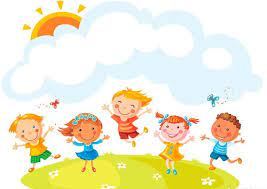                       Drodzy Rodzice,

Lipiec i sierpień to czas wypoczynku po całym roku szkolnym, dlatego zwracamy się do Was rodzice o zapisywanie na dyżur wakacyjny tylko dzieci rodziców obojga pracujących.

Funkcjonowanie placówki będzie dostosowane do ilości nauczycieli oraz pracowników obsługi świadczących prace w tych miesiącach, gdyż i oni muszą wybrać przysługujące urlopy. Dlatego będziemy dysponować ograniczoną liczbą miejsc.
Zapisy dzieci uczęszczających do naszych oddziałów przedszkolnych na dyżur wakacyjny, będą przyjmowane w terminie 8-19 maja 2023r., u wychowawców grup. 
Przerwa w pracy oddziałów przedszkolnych w Szkole Podstawowej nr 8 im. Wojciecha Korfantego w Mikołowie w roku szkolnym 2022/2023 ustalona jest na okres od 07.08.2023 do 18.08.2023r. o czym byli Państwo informowani jakiś czas temu.Jeżeli nie jesteście Państwo w stanie, w tym czasie zapewnić opieki swoim dzieciom proszę również poinformować nas o tym w formie opisanej powyżej.Jednocześnie informujemy, że podczas dyżurów wakacyjnych dzieci będą przebywały w grupach mieszanych, także z wychowankami innych przedszkoli.
Po zakończeniu zapisów na wakacje i analizie Państwa potrzeb oraz terminów przerw wakacyjnych pozostałych przedszkoli, poinformujemy Państwa, do którego przedszkola zostało „przypisane” Państwa dziecko w czasie, kiedy nasze przedszkole będzie zamknięte.